به : معاونت محترم مالی و پشتیبانی
از :  دبيرخانه نظام پيشنهادها
موضوع: درخواست پرداخت پاداش پیشنهادات
با سلام و احترام
خواهشمند است دستور فرمائيد پاداش پيشنهاد/ حق كارشناسي افراد مشروحه زير پرداخت نمايند.                                                   باتشكر
                                                دبيرخانه نظام پيشنهادهاشرکت آب و فاضلاب استان لرستاننظام پیشنهادات کارکنانفرم شماره 7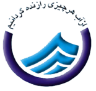 فرم درخواست پرداخت پاداش پیشنهادکدسند: 13-QMS-FR-20شماره:شرکت آب و فاضلاب استان لرستاننظام پیشنهادات کارکنانفرم شماره 7فرم درخواست پرداخت پاداش پیشنهادکدسند: 13-QMS-FR-20تاریخ:شرکت آب و فاضلاب استان لرستاننظام پیشنهادات کارکنانفرم شماره 7فرم درخواست پرداخت پاداش پیشنهادکدسند: 13-QMS-FR-20پیوست:                   تعداد صفحات:ردیفنام و نام خانوادگیشماره وتاريخ پيشنهادموضوع پيشنهادمبلغ پاداش(ریال)